М.П.Свидетельство № __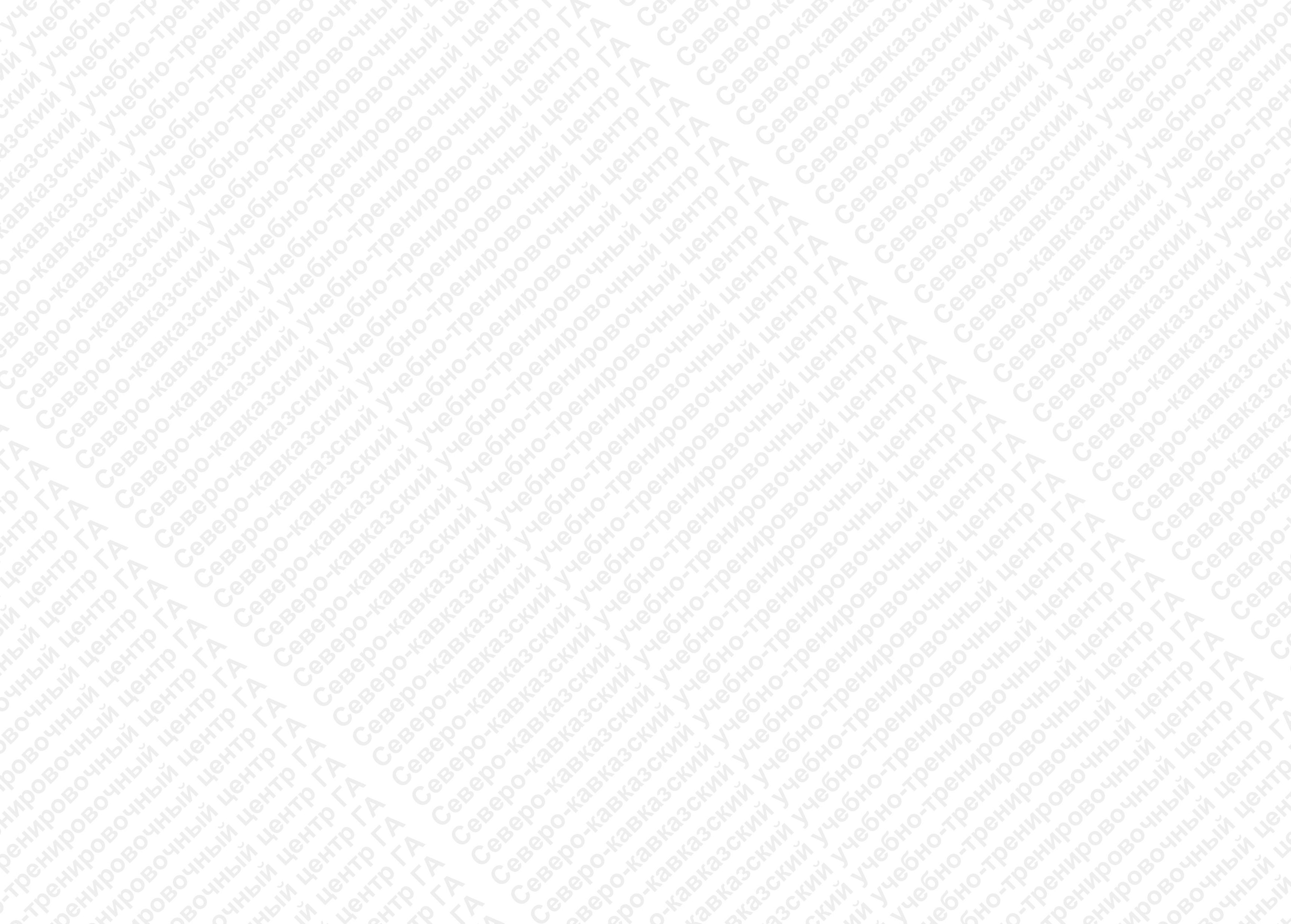 Свидетельство № __Свидетельство № __Свидетельство № __Свидетельство № __Свидетельство № __Свидетельство № __Свидетельство № __Свидетельство № __Свидетельство № __Свидетельство № __Свидетельство № __Свидетельство № __Свидетельство № __Свидетельство № __ВыданоВыдано(фамилия, имя, отчество, (фамилия, имя, отчество, (фамилия, имя, отчество, (фамилия, имя, отчество, (фамилия, имя, отчество, (фамилия, имя, отчество, (фамилия, имя, отчество, (фамилия, имя, отчество, (фамилия, имя, отчество, (фамилия, имя, отчество, (фамилия, имя, отчество, (фамилия, имя, отчество, (фамилия, имя, отчество, дата рождения)дата рождения)дата рождения)дата рождения)дата рождения)дата рождения)дата рождения)дата рождения)дата рождения)дата рождения)дата рождения)дата рождения)дата рождения)дата рождения)дата рождения)в том, что он (она) в период св том, что он (она) в период св том, что он (она) в период св том, что он (она) в период св том, что он (она) в период св том, что он (она) в период св том, что он (она) в период св том, что он (она) в период св том, что он (она) в период спо прошел(а) обучение впрошел(а) обучение впрошел(а) обучение впрошел(а) обучение впрошел(а) обучение впрошел(а) обучение вФГАУ ДПО "Северо-Кавказский УТЦ ГА"ФГАУ ДПО "Северо-Кавказский УТЦ ГА"ФГАУ ДПО "Северо-Кавказский УТЦ ГА"ФГАУ ДПО "Северо-Кавказский УТЦ ГА"ФГАУ ДПО "Северо-Кавказский УТЦ ГА"ФГАУ ДПО "Северо-Кавказский УТЦ ГА"ФГАУ ДПО "Северо-Кавказский УТЦ ГА"ФГАУ ДПО "Северо-Кавказский УТЦ ГА"ФГАУ ДПО "Северо-Кавказский УТЦ ГА"по утвержденнойутвержденнойутвержденнойутвержденнойв объемев объемев объемеСертификат АУЦСертификат АУЦСертификат АУЦСертификат АУЦСертификат АУЦ№№выданвыданвыданНаименование органа по выдаче сертификатовНаименование органа по выдаче сертификатовНаименование органа по выдаче сертификатовНаименование органа по выдаче сертификатовНаименование органа по выдаче сертификатовНаименование органа по выдаче сертификатовНаименование органа по выдаче сертификатовНаименование органа по выдаче сертификатовЛицензия на осуществление образовательной деятельностиЛицензия на осуществление образовательной деятельностиЛицензия на осуществление образовательной деятельностиЛицензия на осуществление образовательной деятельностиЛицензия на осуществление образовательной деятельностиЛицензия на осуществление образовательной деятельностиЛицензия на осуществление образовательной деятельностиЛицензия на осуществление образовательной деятельностиЛицензия на осуществление образовательной деятельностиЛицензия на осуществление образовательной деятельностиЛицензия на осуществление образовательной деятельностиЛицензия на осуществление образовательной деятельностиЛицензия на осуществление образовательной деятельностиЛицензия на осуществление образовательной деятельностиЛицензия на осуществление образовательной деятельности№ № № № № отототНаименование лицензирующего органа Наименование лицензирующего органа Наименование лицензирующего органа Наименование лицензирующего органа Наименование лицензирующего органа Наименование лицензирующего органа Наименование лицензирующего органа Наименование лицензирующего органа Дата выдачи свидетельстваДата выдачи свидетельстваДата выдачи свидетельстваДата выдачи свидетельстваДата выдачи свидетельстваДата выдачи свидетельстваДата выдачи свидетельстваДата выдачи свидетельстваЗа время обучения изучил(а) и освоил(а) следующие темы (дисциплины), предусмотренные программой дополнительного профессионального образования:За время обучения изучил(а) и освоил(а) следующие темы (дисциплины), предусмотренные программой дополнительного профессионального образования:За время обучения изучил(а) и освоил(а) следующие темы (дисциплины), предусмотренные программой дополнительного профессионального образования:За время обучения изучил(а) и освоил(а) следующие темы (дисциплины), предусмотренные программой дополнительного профессионального образования:№ п/пНаименование темы (дисциплины)Кол-во часовОценка12Итоговый контроль(экзамен/зачет)Директор                                (иное уполномоченное лицо)ФИОЛицо, оформившее документФИО